Year 2 Home Learning Week Commencing 29 June 2020- MondayPlease send your work to- year2@highworthcombined.co.ukWe always look forward to seeing your work. Please let us know if you need any help or have any questions. 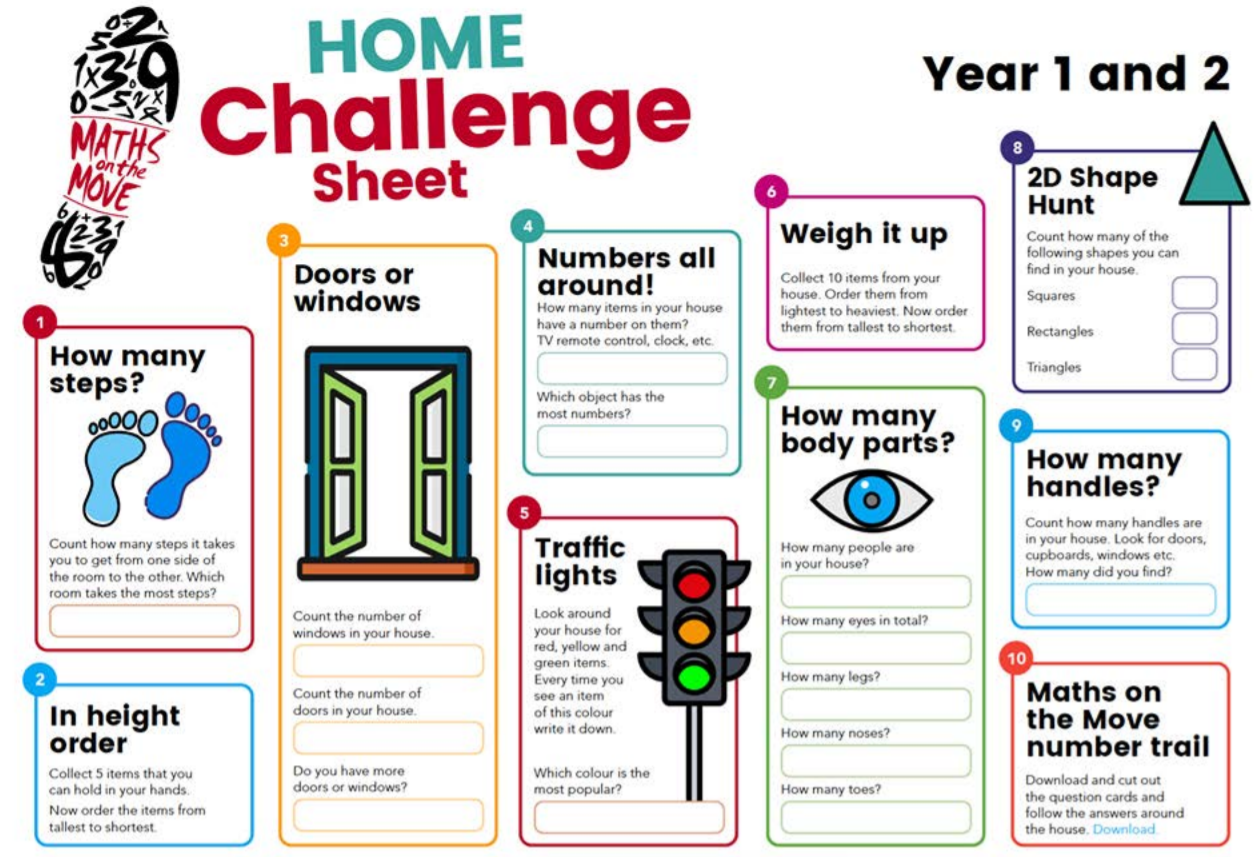 English Watch the following video and complete the activities below- Catch It.https://www.literacyshed.com/catchit.htmlKey words- meerkat 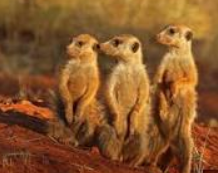 Vulture 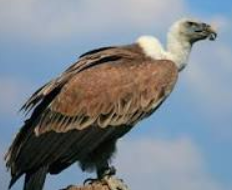 Dragon fruit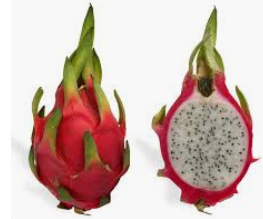 Monday- What is happening in this story?Who are the main characters?How would you describe the characters? What do they look like and how do they act?TuesdayWrite a recount of the story in past tense, describing the animals and the fruit. Write what happens from the beginning to the end. Try to use the character descriptions you used in the lesson on Monday to make your writing more interesting.MathsWarm up-57+ 43= ___72- 13 = ___5 x ___ = 45Half of 18 is ___Measure-Recap- We looked at measuring length eariler in the school year. What unit would we use to measure how long a football field is? metersWhat unit would we use to measure how long a pencil is?centimetersHow many centimeters make one meter?Can you remember the rules for measuring objects?Write  directions for someone who wanted to measure an object. What do they need to do?If you can’t remember everything about measuring have a look at the video below and complete the challenges. https://www.bbc.co.uk/bitesize/articles/zcbwr2pGive an example of somethings that you could easily measure in centimeters. Give a rough estimate of how long you think it is. Then if you have a tape measure or a ruler, measure the object. How close were you?Repeat the activity with using meters.GeographyWe have looked the 7 continents. Can you remember all of them?Asia, Africa, North America, South America, Antaritica, Europe and Australia.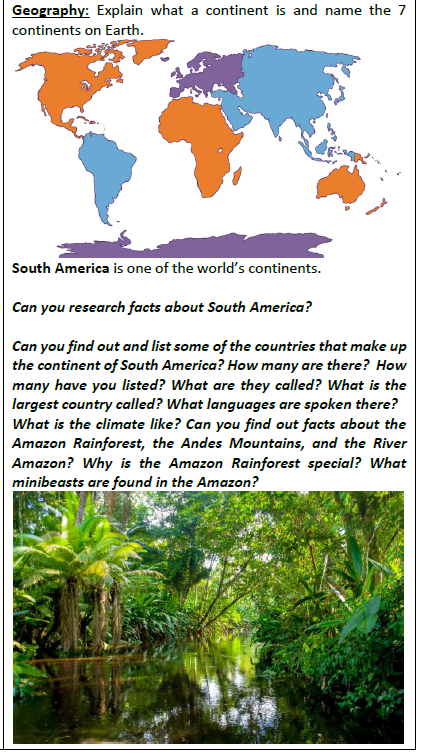 Australia is one of the world’s continents. Watch the video below to learn more about Australia. Can you remember another name that some people use for the continent Australia? …Oceania!https://www.bbc.co.uk/bitesize/articles/zhv8jhvIn the activity section at the end of lesson there is a video comparing two different cities. One is in England and the other is in Australia. Watch and then think about High Wycombe.  How would you describe our town to other people? How is the environment similar or different to where we live?SpellingIn some words, the ending that sounds like l is spelt al?Today’s words have the ending that sounds like l spelt al.Try and read each of the words out loud. 	capital      animal     	crystal      magical     	tropical      festival   	sandal   Can you hear a weak little uh sound in the last syllable of these words? Capital, magical, sandal.   To help you remember how to spell these words, say each syllable in an exaggerated way like this: ca/pi/tal, ma/gi/cal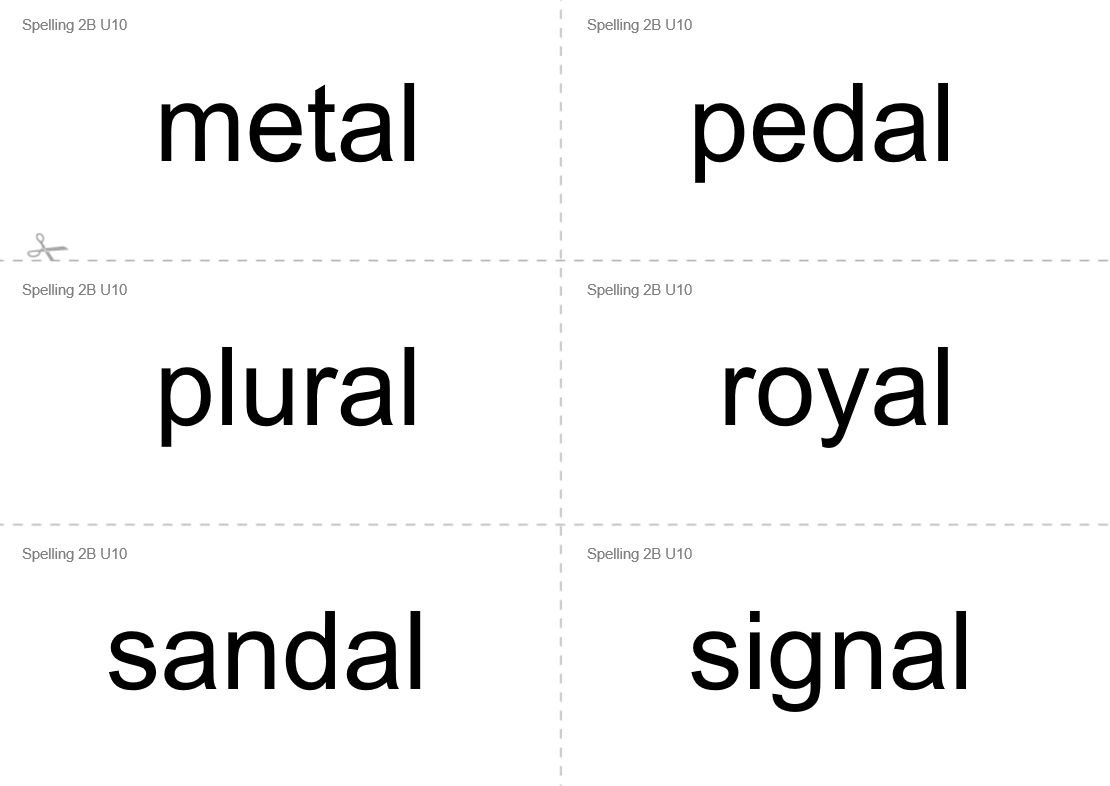 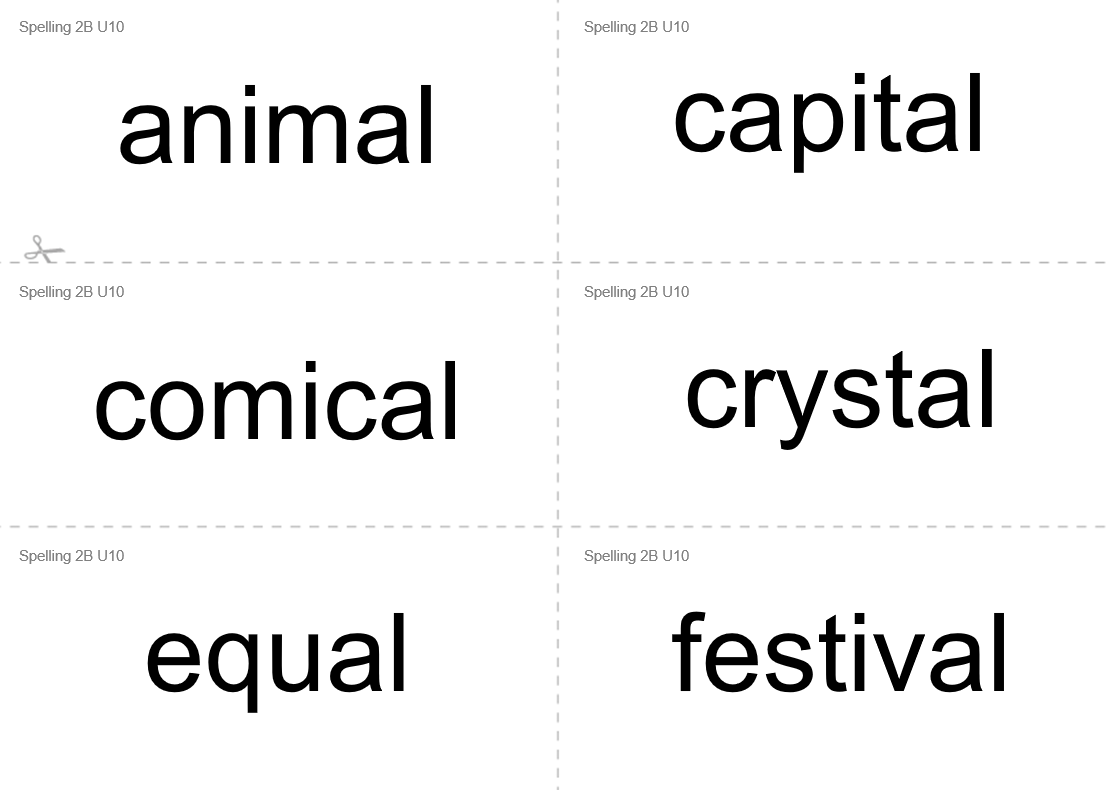 Write 6 sentences using these words.Can you write a sentence using two or three words from the list? ArtCatch It- ArtDraw a picture of your favourite part of the story from the English unit. Will you draw a picture of the meerkat, the vulture or both? Why did you decide to draw this particular part of the story?Make sure you think about what the back ground of the picture looks like. Where do you think the setting is for the story?Maths ChallengeLook at the attached Maths on the move challenge. How many of the challenges can you complete? 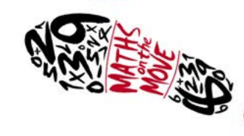 